February 4th, 2015Submission regarding Registration options for higher degree pathway provisional psychologists On behalf of my colleagues in the clinical teaching program, I would like to indicate that our preferred option for registration options is Option 3:3. provisional registration is required prior to commencement of the first placement, and then must be maintained until the final placement is completed but may be allowed to lapse after placements are completed while continuing with coursework and/or the thesis.We would note that for particular students (e.g., those undertaking a Clinical Psychology PhD part-time), option 4 would also suit given such students are enrolled for up to 8 years, with gaps between placements.Kind regards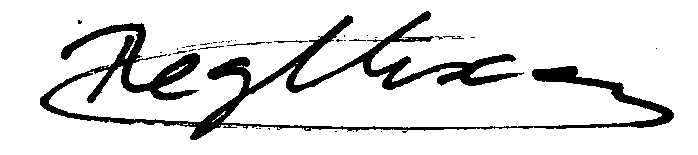 Reg NixonDirector, Clinical Psychology Programs, Flinders University